  जा.क्र./शा.तं.नि.मु./विज्ञान/२०२१/ ५२                                 दिनांक :-२२/१०/२०२१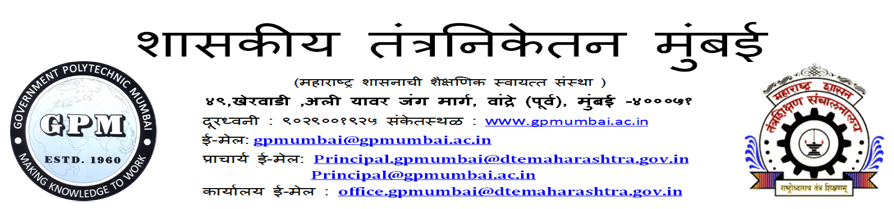 प्रथम व थेट द्वितीय वर्ष पदविका अभियांत्रिकी प्रवेश २०२१-२२संस्था स्तरावरील अतिरिक्त प्रवेश फेरीशैक्षणिक वर्ष २०२१ -२२ मधील प्रथम व थेट द्वितीय वर्ष पदविका अभियांत्रिकी अभ्यासक्रमातील केंद्रीभूत प्रवेश फेरी नंतरच्या संभाव्य रिक्त जागांसाठी संस्था स्तरावरील अतिरिक्त प्रवेश फेरी दि. २५/१०/२०२१ रोजी  होणार आहे. इच्छुक व पात्र विद्यार्थ्यानी या संधीचा लाभ घ्यावा .प्रवेशासाठी पात्र विद्यार्थी १) ज्या विद्यार्थ्यानी या पूर्वी प्रवेशप्रक्रिये मध्ये भाग घेतला होता परंतु त्यांना प्रवेश मिळालेला नाही असे सर्व     विद्यार्थी       २ ) तसेच ज्या विद्यार्थ्यानी प्रवेश घेतलेला आहे परंतु त्यांना शाखा बदल करावयाचा आहे असे सर्व विद्यार्थी ३)  तसेच ज्या विद्यार्थ्यानी नोन कॅप साथी नोंदणी केलेली आहे असे सर्व विद्यार्थी या फेरी साथी पात्र राहतील ४)  ज्यांनी अद्याप नोंदणी केलेली नाही असे विद्यार्थीही नोन कॅप साठी नोंदणी करू शकतात.प्रवेश फेरीचा कालावधी कालावधी खालीलप्रमाणे आहे प्रवेश फेरीचा दिनांक              २५ ऑक्टोबर २०२१संस्थेत नाव नोंदणी              सकाळी १०.०० ते दुपारी १२.०० वाजे पर्यन्त गुणवत्ता यादी जाहीर करणे         दुपारी ०१.०० वाजता संस्थेतील प्रवेश निच्छिती          दुपारी ०२.०० वाजता अतिरिक्त फेरीची नियमावली १) या संस्था स्तरीय फेरी मध्ये केवळ केंद्रीभूत प्रवेश प्रक्रियेनंतर रिक्त असलेल्या व होणार्‍या जागा भरण्यात येणार आहेत २) रिक्त जागा गुणवत्तेच्या आधारे सर्वांकरिता खुल्या आहेत। ३) अल्पसंख्यांक विद्यार्थ्यांखेरीज इतर प्रवर्गातील विद्यार्थ्यांना या संस्था स्तरीय प्रवेश फेरी मध्ये प्रवेश मिळाल्यास कोणतीही शिष्य वृती योजना लागू होणार नाही.तसेच संस्थेची प्रवेश फी ( प्रथम वर्ष -रु १००७६/- व थेट द्वितीय वर्ष  रु - १६०५६/- ) online पद्धतीने ( ATM / DEBIT / G-PAY ) पूर्ण भरायची आहे.४) विद्यार्थ्यानी इतर संस्थेत प्रवेश घेतलेला असल्यास तेथील प्रवेश रद्द करण्याची ऑनलाइन कार्यवाही स्वतः करावयाची असून या संस्थेची ती जबाबदारी असणार नाही .५) प्रवेश निछित करताना पूर्ण फी ,मूळ कागदपत्रे व छायांकित प्रतींचा एक संच सोबत आणावा.६) ज्या विद्यार्थ्यानी या पूर्वी प्रथम व थेट द्वितीय वर्ष पदविका अभियांत्रिकी प्रवेश प्रक्रिये साठी नोंदणी व अर्ज केलेला नाही अशा विद्यार्थ्यानी संस्थेत येण्यापूर्वी www.dtemaharashtra.gov.in संकेत स्थळावर नाव नोंदणी व अर्ज भरणे आवश्यक आहे. विद्यार्थ्यानी सर्व मूळ कागदपत्रे व छायांकित प्रतींचा एक संच घेऊन संस्थेत उपस्थित रहावे.७) ज्या विद्यार्थ्यांना जागा वाटप होईल त्यांनी त्याच दिवशी आपला प्रवेश निश्चित करावयाचा आहे 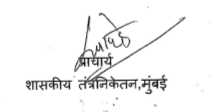 